1Odyssey Environmental ServicesEmployment Application – Page 2 of 3Odyssey Environmental ServicesEmployment Application – Page 3 of 3Odyssey Environmental ServicesEmployment Application – Page 1 of 3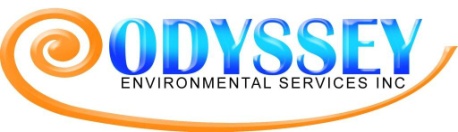 Applicant Information- ADDRESS INFORMATION FOR LAST FIVE YEARSApplicant Information- ADDRESS INFORMATION FOR LAST FIVE YEARSApplicant Information- ADDRESS INFORMATION FOR LAST FIVE YEARSApplicant Information- ADDRESS INFORMATION FOR LAST FIVE YEARSApplicant Information- ADDRESS INFORMATION FOR LAST FIVE YEARSApplicant Information- ADDRESS INFORMATION FOR LAST FIVE YEARSApplicant Information- ADDRESS INFORMATION FOR LAST FIVE YEARSApplicant Information- ADDRESS INFORMATION FOR LAST FIVE YEARSApplicant Information- ADDRESS INFORMATION FOR LAST FIVE YEARSApplicant Information- ADDRESS INFORMATION FOR LAST FIVE YEARSApplicant Information- ADDRESS INFORMATION FOR LAST FIVE YEARSApplicant Information- ADDRESS INFORMATION FOR LAST FIVE YEARSApplicant Information- ADDRESS INFORMATION FOR LAST FIVE YEARSApplicant Information- ADDRESS INFORMATION FOR LAST FIVE YEARSApplicant Information- ADDRESS INFORMATION FOR LAST FIVE YEARSApplicant Information- ADDRESS INFORMATION FOR LAST FIVE YEARSApplicant Information- ADDRESS INFORMATION FOR LAST FIVE YEARSApplicant Information- ADDRESS INFORMATION FOR LAST FIVE YEARSApplicant Information- ADDRESS INFORMATION FOR LAST FIVE YEARSApplicant Information- ADDRESS INFORMATION FOR LAST FIVE YEARSApplicant Information- ADDRESS INFORMATION FOR LAST FIVE YEARSApplicant Information- ADDRESS INFORMATION FOR LAST FIVE YEARSApplicant Information- ADDRESS INFORMATION FOR LAST FIVE YEARSApplicant Information- ADDRESS INFORMATION FOR LAST FIVE YEARSApplicant Information- ADDRESS INFORMATION FOR LAST FIVE YEARSApplicant Information- ADDRESS INFORMATION FOR LAST FIVE YEARSApplicant Information- ADDRESS INFORMATION FOR LAST FIVE YEARSApplicant Information- ADDRESS INFORMATION FOR LAST FIVE YEARSApplicant Information- ADDRESS INFORMATION FOR LAST FIVE YEARSApplicant Information- ADDRESS INFORMATION FOR LAST FIVE YEARSLast NameLast NameLast NameLast NameLast NameFirstFirstM.I.M.I.M.I.DateDateCurrant Street AddressCurrant Street AddressCurrant Street AddressCurrant Street AddressCurrant Street AddressCurrant Street AddressApartment/Unit #Apartment/Unit #Apartment/Unit #Apartment/Unit #Apartment/Unit #CityCityStateStateZIPZIPPrevious AddressPrevious AddressPrevious AddressPrevious AddressCity, State, ZipCity, State, ZipCity, State, ZipPrevious AddressPrevious AddressPrevious AddressPrevious AddressCity, State, ZipCity, State, ZipCity, State, ZipPhonePhoneE-mail AddressE-mail AddressE-mail AddressDate AvailableDate AvailableDate AvailableDate AvailableDate AvailableDate AvailableSocial Security No.Social Security No.Social Security No.Social Security No.Social Security No.Desired SalaryDesired SalaryDesired SalaryDesired SalaryPosition Applied forPosition Applied forPosition Applied forPosition Applied forPosition Applied forPosition Applied forPosition Applied forPosition Applied forAre you a citizen of the United States?Are you a citizen of the United States?Are you a citizen of the United States?Are you a citizen of the United States?Are you a citizen of the United States?Are you a citizen of the United States?Are you a citizen of the United States?Are you a citizen of the United States?Are you a citizen of the United States?Are you a citizen of the United States?Are you a citizen of the United States?YES  YES  YES  NO  NO  NO  If no, are you authorized to work in the U.S.?If no, are you authorized to work in the U.S.?If no, are you authorized to work in the U.S.?If no, are you authorized to work in the U.S.?If no, are you authorized to work in the U.S.?If no, are you authorized to work in the U.S.?If no, are you authorized to work in the U.S.?If no, are you authorized to work in the U.S.?If no, are you authorized to work in the U.S.?If no, are you authorized to work in the U.S.?YES  YES  NO  Have you ever worked for this company?Have you ever worked for this company?Have you ever worked for this company?Have you ever worked for this company?Have you ever worked for this company?Have you ever worked for this company?Have you ever worked for this company?Have you ever worked for this company?Have you ever worked for this company?Have you ever worked for this company?Have you ever worked for this company?YES  YES  YES  NO  NO  NO  If so, when?If so, when?If so, when?Have you ever been convicted of a felony?Have you ever been convicted of a felony?Have you ever been convicted of a felony?Have you ever been convicted of a felony?Have you ever been convicted of a felony?Have you ever been convicted of a felony?Have you ever been convicted of a felony?Have you ever been convicted of a felony?Have you ever been convicted of a felony?Have you ever been convicted of a felony?Have you ever been convicted of a felony?YES  YES  YES  NO  NO  NO  If yes, explainIf yes, explainIf yes, explainCURRENT DRIVERS LICENSECURRENT DRIVERS LICENSECURRENT DRIVERS LICENSECURRENT DRIVERS LICENSECURRENT DRIVERS LICENSECURRENT DRIVERS LICENSECURRENT DRIVERS LICENSECURRENT DRIVERS LICENSECURRENT DRIVERS LICENSECURRENT DRIVERS LICENSECURRENT DRIVERS LICENSECURRENT DRIVERS LICENSECURRENT DRIVERS LICENSECURRENT DRIVERS LICENSECURRENT DRIVERS LICENSECURRENT DRIVERS LICENSECURRENT DRIVERS LICENSECURRENT DRIVERS LICENSECURRENT DRIVERS LICENSECURRENT DRIVERS LICENSECURRENT DRIVERS LICENSECURRENT DRIVERS LICENSECURRENT DRIVERS LICENSECURRENT DRIVERS LICENSECURRENT DRIVERS LICENSECURRENT DRIVERS LICENSECURRENT DRIVERS LICENSECURRENT DRIVERS LICENSECURRENT DRIVERS LICENSECURRENT DRIVERS LICENSEStateLicense No.License No.License No.Expiration dateExpiration dateExpiration dateExpiration dateExpiration dateExpiration dateTypeClassClassClass      A         B         C            A         B         C            A         B         C            A         B         C            A         B         C            A         B         C            A         B         C            A         B         C      EndorsementsEndorsementsEndorsementsEndorsementsEndorsementsEndorsementsPREVIOUSLY HELD LICENSESPREVIOUSLY HELD LICENSESPREVIOUSLY HELD LICENSESPREVIOUSLY HELD LICENSESPREVIOUSLY HELD LICENSESPREVIOUSLY HELD LICENSESPREVIOUSLY HELD LICENSESPREVIOUSLY HELD LICENSESPREVIOUSLY HELD LICENSESPREVIOUSLY HELD LICENSESPREVIOUSLY HELD LICENSESPREVIOUSLY HELD LICENSESPREVIOUSLY HELD LICENSESPREVIOUSLY HELD LICENSESPREVIOUSLY HELD LICENSESPREVIOUSLY HELD LICENSESPREVIOUSLY HELD LICENSESPREVIOUSLY HELD LICENSESPREVIOUSLY HELD LICENSESPREVIOUSLY HELD LICENSESPREVIOUSLY HELD LICENSESPREVIOUSLY HELD LICENSESPREVIOUSLY HELD LICENSESPREVIOUSLY HELD LICENSESPREVIOUSLY HELD LICENSESPREVIOUSLY HELD LICENSESPREVIOUSLY HELD LICENSESPREVIOUSLY HELD LICENSESPREVIOUSLY HELD LICENSESPREVIOUSLY HELD LICENSESStateLicense No.License No.License No.Expiration dateExpiration dateExpiration dateExpiration dateExpiration dateExpiration dateTypeClassClassClass      A         B         C            A         B         C            A         B         C            A         B         C            A         B         C            A         B         C            A         B         C            A         B         C      EndorsementsEndorsementsEndorsementsEndorsementsEndorsementsEndorsementsTRAININGTRAININGTRAININGTRAININGTRAININGTRAININGTRAININGTRAININGTRAININGTRAININGTRAININGTRAININGTRAININGTRAININGTRAININGTRAININGTRAININGTRAININGTRAININGTRAININGTRAININGTRAININGTRAININGTRAININGTRAININGTRAININGTRAININGTRAININGTRAININGTRAINING40 Hour Hazwoper?40 Hour Hazwoper?40 Hour Hazwoper?40 Hour Hazwoper?40 Hour Hazwoper?40 Hour Hazwoper?40 Hour Hazwoper?40 Hour Hazwoper?40 Hour Hazwoper?40 Hour Hazwoper?40 Hour Hazwoper?40 Hour Hazwoper?40 Hour Hazwoper?40 Hour Hazwoper?40 Hour Hazwoper?40 Hour Hazwoper?YES     NO  YES     NO  YES     NO  YES     NO  YES     NO  YES     NO  YES     NO  YES     NO  YES     NO  YES     NO  YES     NO  YES     NO  YES     NO  YES     NO  EducationEducationEducationEducationEducationEducationEducationEducationEducationEducationEducationEducationEducationEducationEducationEducationEducationEducationEducationEducationEducationEducationEducationEducationEducationEducationEducationEducationEducationEducationHigh SchoolHigh SchoolHigh SchoolHigh SchoolHigh SchoolAddressAddressAddressFromFromFromToToDid you graduate?Did you graduate?Did you graduate?Did you graduate?YES  YES  YES  NO  NO  DegreeDegreeCollegeCollegeCollegeAddressAddressAddressFromFromFromToToDid you graduate?Did you graduate?Did you graduate?Did you graduate?YES  YES  YES  NO  NO  DegreeDegreeOtherOtherOtherAddressAddressAddressFromFromFromToToDid you graduate?Did you graduate?Did you graduate?Did you graduate?YES  YES  YES  NO  NO  DegreeDegreePlease list three professional references.Please list three professional references.Please list three professional references.Please list three professional references.Please list three professional references.Please list three professional references.Please list three professional references.Please list three professional references.Please list three professional references.Please list three professional references.Please list three professional references.Please list three professional references.Please list three professional references.Please list three professional references.Please list three professional references.Please list three professional references.Please list three professional references.Please list three professional references.Please list three professional references.Please list three professional references.Please list three professional references.Please list three professional references.Full NameFull NameFull NameFull NameRelationshipRelationshipRelationshipRelationshipRelationshipRelationshipCompanyCompanyCompanyCompanyPhonePhonePhoneAddressAddressAddressAddressREFERENCES – CONT’D.REFERENCES – CONT’D.REFERENCES – CONT’D.REFERENCES – CONT’D.REFERENCES – CONT’D.REFERENCES – CONT’D.REFERENCES – CONT’D.REFERENCES – CONT’D.REFERENCES – CONT’D.REFERENCES – CONT’D.REFERENCES – CONT’D.REFERENCES – CONT’D.REFERENCES – CONT’D.REFERENCES – CONT’D.REFERENCES – CONT’D.REFERENCES – CONT’D.REFERENCES – CONT’D.REFERENCES – CONT’D.REFERENCES – CONT’D.REFERENCES – CONT’D.REFERENCES – CONT’D.REFERENCES – CONT’D.Full NameFull NameFull NameFull NameFull NameRelationshipRelationshipRelationshipRelationshipRelationshipRelationshipCompanyCompanyCompanyCompanyCompanyPhonePhonePhonePhonePhonePhoneAddressAddressAddressAddressAddressFull NameFull NameFull NameFull NameFull NameRelationshipRelationshipRelationshipRelationshipRelationshipRelationshipCompanyCompanyCompanyCompanyCompanyPhonePhoneAddressAddressAddressAddressAddressEmployment (start with current)Employment (start with current)Employment (start with current)Employment (start with current)Employment (start with current)Employment (start with current)Employment (start with current)Employment (start with current)Employment (start with current)Employment (start with current)Employment (start with current)Employment (start with current)Employment (start with current)Employment (start with current)Employment (start with current)Employment (start with current)Employment (start with current)Employment (start with current)Employment (start with current)Employment (start with current)Employment (start with current)Employment (start with current)CompanyCompanyCompanyPhonePhonePhonePhoneAddressAddressSupervisorSupervisorSupervisorSupervisorSupervisorSupervisorJob TitleJob TitleStarting SalaryStarting SalaryStarting Salary$$$$$$$$Ending Salary$ResponsibilitiesResponsibilitiesResponsibilitiesResponsibilitiesResponsibilitiesResponsibilitiesFromToReason for LeavingReason for LeavingMay we contact your previous supervisor for a reference?May we contact your previous supervisor for a reference?May we contact your previous supervisor for a reference?May we contact your previous supervisor for a reference?May we contact your previous supervisor for a reference?May we contact your previous supervisor for a reference?May we contact your previous supervisor for a reference?May we contact your previous supervisor for a reference?May we contact your previous supervisor for a reference?May we contact your previous supervisor for a reference?YES  YES  NO  NO  NO  NO  CompanyCompanyCompanyPhonePhonePhonePhoneAddressAddressSupervisorSupervisorSupervisorSupervisorSupervisorSupervisorJob TitleJob TitleStarting SalaryStarting SalaryStarting Salary$$$$$$$$Ending Salary$ResponsibilitiesResponsibilitiesResponsibilitiesResponsibilitiesResponsibilitiesResponsibilitiesFromToReason for LeavingReason for LeavingMay we contact your previous supervisor for a reference?May we contact your previous supervisor for a reference?May we contact your previous supervisor for a reference?May we contact your previous supervisor for a reference?May we contact your previous supervisor for a reference?May we contact your previous supervisor for a reference?May we contact your previous supervisor for a reference?May we contact your previous supervisor for a reference?May we contact your previous supervisor for a reference?May we contact your previous supervisor for a reference?YES  YES  NO  NO  NO  NO  EMPLOYMENT CONT’D.EMPLOYMENT CONT’D.EMPLOYMENT CONT’D.EMPLOYMENT CONT’D.EMPLOYMENT CONT’D.EMPLOYMENT CONT’D.EMPLOYMENT CONT’D.EMPLOYMENT CONT’D.EMPLOYMENT CONT’D.EMPLOYMENT CONT’D.EMPLOYMENT CONT’D.EMPLOYMENT CONT’D.EMPLOYMENT CONT’D.EMPLOYMENT CONT’D.EMPLOYMENT CONT’D.EMPLOYMENT CONT’D.EMPLOYMENT CONT’D.EMPLOYMENT CONT’D.EMPLOYMENT CONT’D.CompanyCompanyPhoneAddressAddressSupervisorSupervisorJob TitleJob TitleStarting SalaryStarting Salary$$$Ending SalaryEnding SalaryEnding SalaryEnding Salary$ResponsibilitiesResponsibilitiesResponsibilitiesResponsibilitiesFromToToReason for LeavingReason for LeavingMay we contact your previous supervisor for a reference?May we contact your previous supervisor for a reference?May we contact your previous supervisor for a reference?May we contact your previous supervisor for a reference?May we contact your previous supervisor for a reference?May we contact your previous supervisor for a reference?May we contact your previous supervisor for a reference?May we contact your previous supervisor for a reference?May we contact your previous supervisor for a reference?May we contact your previous supervisor for a reference?YES  NO  Military ServiceMilitary ServiceMilitary ServiceMilitary ServiceMilitary ServiceMilitary ServiceMilitary ServiceMilitary ServiceMilitary ServiceMilitary ServiceMilitary ServiceMilitary ServiceMilitary ServiceMilitary ServiceMilitary ServiceMilitary ServiceMilitary ServiceMilitary ServiceMilitary ServiceBranchBranchFromFrom ToDescription of Duties Description of Duties Description of Duties Description of Duties Description of Duties Description of Duties Description of Duties Description of Duties Description of Duties Description of Duties Description of Duties Description of Duties Description of Duties Description of Duties Description of Duties Description of Duties Description of Duties Description of Duties Description of Duties Rank at DischargeRank at DischargeRank at DischargeRank at DischargeRank at DischargeType of DischargeType of DischargeType of DischargeType of DischargeType of DischargeIf other than honorable, explainIf other than honorable, explainIf other than honorable, explainIf other than honorable, explainIf other than honorable, explainIf other than honorable, explainIf other than honorable, explainDisclaimer and SignatureDisclaimer and SignatureDisclaimer and SignatureDisclaimer and SignatureDisclaimer and SignatureDisclaimer and SignatureDisclaimer and SignatureDisclaimer and SignatureDisclaimer and SignatureDisclaimer and SignatureDisclaimer and SignatureDisclaimer and SignatureDisclaimer and SignatureDisclaimer and SignatureDisclaimer and SignatureDisclaimer and SignatureDisclaimer and SignatureDisclaimer and SignatureDisclaimer and SignatureI certify that the information provided above is true and complete, to the best of my knowledge. I realize that any misrepresentations in the information so provided (whether intentional or un-intentional) may result, if hired, in my immediate dismissal.I authorize the above company to check all references from current and previous employers and any person listed as a reference on this application that may be relevant to my employment or my ability to perform the job for which I applied. I authorize the company to verify any of the information furnished in this application including, but not limited to, criminal history and driving records. I authorize all persons, schools, companies and law enforcement authorities to release any information concerning my background that may be relevant to evaluation of this application and I hereby release any such persons, schools, companies and law enforcement authorities from any liability for damages whatsoever for issuing this information to this company and/or its agents. I hereby acknowledge and agree that if employed by company, such employment relationship is at-will; that is, I would be free to resign from the company whenever I wish, and the company is not restricted from terminating any employee at any time, for any or no reason. I further understand that my employment with the company would not be for any specific fixed period or term. At no time shall any oral statement by the management of the company be construed as giving rise to or creating a contract of employment between the company and me or any other employee, or otherwise alter or modify the at-will nature of the employment relationship. I understand that the company prohibits the use and possession of controlled substances and/or alcohol on its premises. As required by the company's policies.  I am willing to submit to drug testing to detect the use of illegal drugs prior to and during employment. The Company is an equal opportunity employer of all qualified persons. The Company does not discriminate on the basis of race, color, national origin, gender, handicap or disability, or age in any of its policies, procedures, or practices in compliance with Title VI of the Civil Rights Act of 1964 (pertaining to race, color, and national origin), Section 504 of the Rehabilitation Act of 1973 (pertaining to handicap), and the Age discrimination Act of 1975 (pertaining to age). This non-discriminating policy covers hiring and employment at the Company.I certify that the information provided above is true and complete, to the best of my knowledge. I realize that any misrepresentations in the information so provided (whether intentional or un-intentional) may result, if hired, in my immediate dismissal.I authorize the above company to check all references from current and previous employers and any person listed as a reference on this application that may be relevant to my employment or my ability to perform the job for which I applied. I authorize the company to verify any of the information furnished in this application including, but not limited to, criminal history and driving records. I authorize all persons, schools, companies and law enforcement authorities to release any information concerning my background that may be relevant to evaluation of this application and I hereby release any such persons, schools, companies and law enforcement authorities from any liability for damages whatsoever for issuing this information to this company and/or its agents. I hereby acknowledge and agree that if employed by company, such employment relationship is at-will; that is, I would be free to resign from the company whenever I wish, and the company is not restricted from terminating any employee at any time, for any or no reason. I further understand that my employment with the company would not be for any specific fixed period or term. At no time shall any oral statement by the management of the company be construed as giving rise to or creating a contract of employment between the company and me or any other employee, or otherwise alter or modify the at-will nature of the employment relationship. I understand that the company prohibits the use and possession of controlled substances and/or alcohol on its premises. As required by the company's policies.  I am willing to submit to drug testing to detect the use of illegal drugs prior to and during employment. The Company is an equal opportunity employer of all qualified persons. The Company does not discriminate on the basis of race, color, national origin, gender, handicap or disability, or age in any of its policies, procedures, or practices in compliance with Title VI of the Civil Rights Act of 1964 (pertaining to race, color, and national origin), Section 504 of the Rehabilitation Act of 1973 (pertaining to handicap), and the Age discrimination Act of 1975 (pertaining to age). This non-discriminating policy covers hiring and employment at the Company.I certify that the information provided above is true and complete, to the best of my knowledge. I realize that any misrepresentations in the information so provided (whether intentional or un-intentional) may result, if hired, in my immediate dismissal.I authorize the above company to check all references from current and previous employers and any person listed as a reference on this application that may be relevant to my employment or my ability to perform the job for which I applied. I authorize the company to verify any of the information furnished in this application including, but not limited to, criminal history and driving records. I authorize all persons, schools, companies and law enforcement authorities to release any information concerning my background that may be relevant to evaluation of this application and I hereby release any such persons, schools, companies and law enforcement authorities from any liability for damages whatsoever for issuing this information to this company and/or its agents. I hereby acknowledge and agree that if employed by company, such employment relationship is at-will; that is, I would be free to resign from the company whenever I wish, and the company is not restricted from terminating any employee at any time, for any or no reason. I further understand that my employment with the company would not be for any specific fixed period or term. At no time shall any oral statement by the management of the company be construed as giving rise to or creating a contract of employment between the company and me or any other employee, or otherwise alter or modify the at-will nature of the employment relationship. I understand that the company prohibits the use and possession of controlled substances and/or alcohol on its premises. As required by the company's policies.  I am willing to submit to drug testing to detect the use of illegal drugs prior to and during employment. The Company is an equal opportunity employer of all qualified persons. The Company does not discriminate on the basis of race, color, national origin, gender, handicap or disability, or age in any of its policies, procedures, or practices in compliance with Title VI of the Civil Rights Act of 1964 (pertaining to race, color, and national origin), Section 504 of the Rehabilitation Act of 1973 (pertaining to handicap), and the Age discrimination Act of 1975 (pertaining to age). This non-discriminating policy covers hiring and employment at the Company.I certify that the information provided above is true and complete, to the best of my knowledge. I realize that any misrepresentations in the information so provided (whether intentional or un-intentional) may result, if hired, in my immediate dismissal.I authorize the above company to check all references from current and previous employers and any person listed as a reference on this application that may be relevant to my employment or my ability to perform the job for which I applied. I authorize the company to verify any of the information furnished in this application including, but not limited to, criminal history and driving records. I authorize all persons, schools, companies and law enforcement authorities to release any information concerning my background that may be relevant to evaluation of this application and I hereby release any such persons, schools, companies and law enforcement authorities from any liability for damages whatsoever for issuing this information to this company and/or its agents. I hereby acknowledge and agree that if employed by company, such employment relationship is at-will; that is, I would be free to resign from the company whenever I wish, and the company is not restricted from terminating any employee at any time, for any or no reason. I further understand that my employment with the company would not be for any specific fixed period or term. At no time shall any oral statement by the management of the company be construed as giving rise to or creating a contract of employment between the company and me or any other employee, or otherwise alter or modify the at-will nature of the employment relationship. I understand that the company prohibits the use and possession of controlled substances and/or alcohol on its premises. As required by the company's policies.  I am willing to submit to drug testing to detect the use of illegal drugs prior to and during employment. The Company is an equal opportunity employer of all qualified persons. The Company does not discriminate on the basis of race, color, national origin, gender, handicap or disability, or age in any of its policies, procedures, or practices in compliance with Title VI of the Civil Rights Act of 1964 (pertaining to race, color, and national origin), Section 504 of the Rehabilitation Act of 1973 (pertaining to handicap), and the Age discrimination Act of 1975 (pertaining to age). This non-discriminating policy covers hiring and employment at the Company.I certify that the information provided above is true and complete, to the best of my knowledge. I realize that any misrepresentations in the information so provided (whether intentional or un-intentional) may result, if hired, in my immediate dismissal.I authorize the above company to check all references from current and previous employers and any person listed as a reference on this application that may be relevant to my employment or my ability to perform the job for which I applied. I authorize the company to verify any of the information furnished in this application including, but not limited to, criminal history and driving records. I authorize all persons, schools, companies and law enforcement authorities to release any information concerning my background that may be relevant to evaluation of this application and I hereby release any such persons, schools, companies and law enforcement authorities from any liability for damages whatsoever for issuing this information to this company and/or its agents. I hereby acknowledge and agree that if employed by company, such employment relationship is at-will; that is, I would be free to resign from the company whenever I wish, and the company is not restricted from terminating any employee at any time, for any or no reason. I further understand that my employment with the company would not be for any specific fixed period or term. At no time shall any oral statement by the management of the company be construed as giving rise to or creating a contract of employment between the company and me or any other employee, or otherwise alter or modify the at-will nature of the employment relationship. I understand that the company prohibits the use and possession of controlled substances and/or alcohol on its premises. As required by the company's policies.  I am willing to submit to drug testing to detect the use of illegal drugs prior to and during employment. The Company is an equal opportunity employer of all qualified persons. The Company does not discriminate on the basis of race, color, national origin, gender, handicap or disability, or age in any of its policies, procedures, or practices in compliance with Title VI of the Civil Rights Act of 1964 (pertaining to race, color, and national origin), Section 504 of the Rehabilitation Act of 1973 (pertaining to handicap), and the Age discrimination Act of 1975 (pertaining to age). This non-discriminating policy covers hiring and employment at the Company.I certify that the information provided above is true and complete, to the best of my knowledge. I realize that any misrepresentations in the information so provided (whether intentional or un-intentional) may result, if hired, in my immediate dismissal.I authorize the above company to check all references from current and previous employers and any person listed as a reference on this application that may be relevant to my employment or my ability to perform the job for which I applied. I authorize the company to verify any of the information furnished in this application including, but not limited to, criminal history and driving records. I authorize all persons, schools, companies and law enforcement authorities to release any information concerning my background that may be relevant to evaluation of this application and I hereby release any such persons, schools, companies and law enforcement authorities from any liability for damages whatsoever for issuing this information to this company and/or its agents. I hereby acknowledge and agree that if employed by company, such employment relationship is at-will; that is, I would be free to resign from the company whenever I wish, and the company is not restricted from terminating any employee at any time, for any or no reason. I further understand that my employment with the company would not be for any specific fixed period or term. At no time shall any oral statement by the management of the company be construed as giving rise to or creating a contract of employment between the company and me or any other employee, or otherwise alter or modify the at-will nature of the employment relationship. I understand that the company prohibits the use and possession of controlled substances and/or alcohol on its premises. As required by the company's policies.  I am willing to submit to drug testing to detect the use of illegal drugs prior to and during employment. The Company is an equal opportunity employer of all qualified persons. The Company does not discriminate on the basis of race, color, national origin, gender, handicap or disability, or age in any of its policies, procedures, or practices in compliance with Title VI of the Civil Rights Act of 1964 (pertaining to race, color, and national origin), Section 504 of the Rehabilitation Act of 1973 (pertaining to handicap), and the Age discrimination Act of 1975 (pertaining to age). This non-discriminating policy covers hiring and employment at the Company.I certify that the information provided above is true and complete, to the best of my knowledge. I realize that any misrepresentations in the information so provided (whether intentional or un-intentional) may result, if hired, in my immediate dismissal.I authorize the above company to check all references from current and previous employers and any person listed as a reference on this application that may be relevant to my employment or my ability to perform the job for which I applied. I authorize the company to verify any of the information furnished in this application including, but not limited to, criminal history and driving records. I authorize all persons, schools, companies and law enforcement authorities to release any information concerning my background that may be relevant to evaluation of this application and I hereby release any such persons, schools, companies and law enforcement authorities from any liability for damages whatsoever for issuing this information to this company and/or its agents. I hereby acknowledge and agree that if employed by company, such employment relationship is at-will; that is, I would be free to resign from the company whenever I wish, and the company is not restricted from terminating any employee at any time, for any or no reason. I further understand that my employment with the company would not be for any specific fixed period or term. At no time shall any oral statement by the management of the company be construed as giving rise to or creating a contract of employment between the company and me or any other employee, or otherwise alter or modify the at-will nature of the employment relationship. I understand that the company prohibits the use and possession of controlled substances and/or alcohol on its premises. As required by the company's policies.  I am willing to submit to drug testing to detect the use of illegal drugs prior to and during employment. The Company is an equal opportunity employer of all qualified persons. The Company does not discriminate on the basis of race, color, national origin, gender, handicap or disability, or age in any of its policies, procedures, or practices in compliance with Title VI of the Civil Rights Act of 1964 (pertaining to race, color, and national origin), Section 504 of the Rehabilitation Act of 1973 (pertaining to handicap), and the Age discrimination Act of 1975 (pertaining to age). This non-discriminating policy covers hiring and employment at the Company.I certify that the information provided above is true and complete, to the best of my knowledge. I realize that any misrepresentations in the information so provided (whether intentional or un-intentional) may result, if hired, in my immediate dismissal.I authorize the above company to check all references from current and previous employers and any person listed as a reference on this application that may be relevant to my employment or my ability to perform the job for which I applied. I authorize the company to verify any of the information furnished in this application including, but not limited to, criminal history and driving records. I authorize all persons, schools, companies and law enforcement authorities to release any information concerning my background that may be relevant to evaluation of this application and I hereby release any such persons, schools, companies and law enforcement authorities from any liability for damages whatsoever for issuing this information to this company and/or its agents. I hereby acknowledge and agree that if employed by company, such employment relationship is at-will; that is, I would be free to resign from the company whenever I wish, and the company is not restricted from terminating any employee at any time, for any or no reason. I further understand that my employment with the company would not be for any specific fixed period or term. At no time shall any oral statement by the management of the company be construed as giving rise to or creating a contract of employment between the company and me or any other employee, or otherwise alter or modify the at-will nature of the employment relationship. I understand that the company prohibits the use and possession of controlled substances and/or alcohol on its premises. As required by the company's policies.  I am willing to submit to drug testing to detect the use of illegal drugs prior to and during employment. The Company is an equal opportunity employer of all qualified persons. The Company does not discriminate on the basis of race, color, national origin, gender, handicap or disability, or age in any of its policies, procedures, or practices in compliance with Title VI of the Civil Rights Act of 1964 (pertaining to race, color, and national origin), Section 504 of the Rehabilitation Act of 1973 (pertaining to handicap), and the Age discrimination Act of 1975 (pertaining to age). This non-discriminating policy covers hiring and employment at the Company.I certify that the information provided above is true and complete, to the best of my knowledge. I realize that any misrepresentations in the information so provided (whether intentional or un-intentional) may result, if hired, in my immediate dismissal.I authorize the above company to check all references from current and previous employers and any person listed as a reference on this application that may be relevant to my employment or my ability to perform the job for which I applied. I authorize the company to verify any of the information furnished in this application including, but not limited to, criminal history and driving records. I authorize all persons, schools, companies and law enforcement authorities to release any information concerning my background that may be relevant to evaluation of this application and I hereby release any such persons, schools, companies and law enforcement authorities from any liability for damages whatsoever for issuing this information to this company and/or its agents. I hereby acknowledge and agree that if employed by company, such employment relationship is at-will; that is, I would be free to resign from the company whenever I wish, and the company is not restricted from terminating any employee at any time, for any or no reason. I further understand that my employment with the company would not be for any specific fixed period or term. At no time shall any oral statement by the management of the company be construed as giving rise to or creating a contract of employment between the company and me or any other employee, or otherwise alter or modify the at-will nature of the employment relationship. I understand that the company prohibits the use and possession of controlled substances and/or alcohol on its premises. As required by the company's policies.  I am willing to submit to drug testing to detect the use of illegal drugs prior to and during employment. The Company is an equal opportunity employer of all qualified persons. The Company does not discriminate on the basis of race, color, national origin, gender, handicap or disability, or age in any of its policies, procedures, or practices in compliance with Title VI of the Civil Rights Act of 1964 (pertaining to race, color, and national origin), Section 504 of the Rehabilitation Act of 1973 (pertaining to handicap), and the Age discrimination Act of 1975 (pertaining to age). This non-discriminating policy covers hiring and employment at the Company.I certify that the information provided above is true and complete, to the best of my knowledge. I realize that any misrepresentations in the information so provided (whether intentional or un-intentional) may result, if hired, in my immediate dismissal.I authorize the above company to check all references from current and previous employers and any person listed as a reference on this application that may be relevant to my employment or my ability to perform the job for which I applied. I authorize the company to verify any of the information furnished in this application including, but not limited to, criminal history and driving records. I authorize all persons, schools, companies and law enforcement authorities to release any information concerning my background that may be relevant to evaluation of this application and I hereby release any such persons, schools, companies and law enforcement authorities from any liability for damages whatsoever for issuing this information to this company and/or its agents. I hereby acknowledge and agree that if employed by company, such employment relationship is at-will; that is, I would be free to resign from the company whenever I wish, and the company is not restricted from terminating any employee at any time, for any or no reason. I further understand that my employment with the company would not be for any specific fixed period or term. At no time shall any oral statement by the management of the company be construed as giving rise to or creating a contract of employment between the company and me or any other employee, or otherwise alter or modify the at-will nature of the employment relationship. I understand that the company prohibits the use and possession of controlled substances and/or alcohol on its premises. As required by the company's policies.  I am willing to submit to drug testing to detect the use of illegal drugs prior to and during employment. The Company is an equal opportunity employer of all qualified persons. The Company does not discriminate on the basis of race, color, national origin, gender, handicap or disability, or age in any of its policies, procedures, or practices in compliance with Title VI of the Civil Rights Act of 1964 (pertaining to race, color, and national origin), Section 504 of the Rehabilitation Act of 1973 (pertaining to handicap), and the Age discrimination Act of 1975 (pertaining to age). This non-discriminating policy covers hiring and employment at the Company.I certify that the information provided above is true and complete, to the best of my knowledge. I realize that any misrepresentations in the information so provided (whether intentional or un-intentional) may result, if hired, in my immediate dismissal.I authorize the above company to check all references from current and previous employers and any person listed as a reference on this application that may be relevant to my employment or my ability to perform the job for which I applied. I authorize the company to verify any of the information furnished in this application including, but not limited to, criminal history and driving records. I authorize all persons, schools, companies and law enforcement authorities to release any information concerning my background that may be relevant to evaluation of this application and I hereby release any such persons, schools, companies and law enforcement authorities from any liability for damages whatsoever for issuing this information to this company and/or its agents. I hereby acknowledge and agree that if employed by company, such employment relationship is at-will; that is, I would be free to resign from the company whenever I wish, and the company is not restricted from terminating any employee at any time, for any or no reason. I further understand that my employment with the company would not be for any specific fixed period or term. At no time shall any oral statement by the management of the company be construed as giving rise to or creating a contract of employment between the company and me or any other employee, or otherwise alter or modify the at-will nature of the employment relationship. I understand that the company prohibits the use and possession of controlled substances and/or alcohol on its premises. As required by the company's policies.  I am willing to submit to drug testing to detect the use of illegal drugs prior to and during employment. The Company is an equal opportunity employer of all qualified persons. The Company does not discriminate on the basis of race, color, national origin, gender, handicap or disability, or age in any of its policies, procedures, or practices in compliance with Title VI of the Civil Rights Act of 1964 (pertaining to race, color, and national origin), Section 504 of the Rehabilitation Act of 1973 (pertaining to handicap), and the Age discrimination Act of 1975 (pertaining to age). This non-discriminating policy covers hiring and employment at the Company.I certify that the information provided above is true and complete, to the best of my knowledge. I realize that any misrepresentations in the information so provided (whether intentional or un-intentional) may result, if hired, in my immediate dismissal.I authorize the above company to check all references from current and previous employers and any person listed as a reference on this application that may be relevant to my employment or my ability to perform the job for which I applied. I authorize the company to verify any of the information furnished in this application including, but not limited to, criminal history and driving records. I authorize all persons, schools, companies and law enforcement authorities to release any information concerning my background that may be relevant to evaluation of this application and I hereby release any such persons, schools, companies and law enforcement authorities from any liability for damages whatsoever for issuing this information to this company and/or its agents. I hereby acknowledge and agree that if employed by company, such employment relationship is at-will; that is, I would be free to resign from the company whenever I wish, and the company is not restricted from terminating any employee at any time, for any or no reason. I further understand that my employment with the company would not be for any specific fixed period or term. At no time shall any oral statement by the management of the company be construed as giving rise to or creating a contract of employment between the company and me or any other employee, or otherwise alter or modify the at-will nature of the employment relationship. I understand that the company prohibits the use and possession of controlled substances and/or alcohol on its premises. As required by the company's policies.  I am willing to submit to drug testing to detect the use of illegal drugs prior to and during employment. The Company is an equal opportunity employer of all qualified persons. The Company does not discriminate on the basis of race, color, national origin, gender, handicap or disability, or age in any of its policies, procedures, or practices in compliance with Title VI of the Civil Rights Act of 1964 (pertaining to race, color, and national origin), Section 504 of the Rehabilitation Act of 1973 (pertaining to handicap), and the Age discrimination Act of 1975 (pertaining to age). This non-discriminating policy covers hiring and employment at the Company.I certify that the information provided above is true and complete, to the best of my knowledge. I realize that any misrepresentations in the information so provided (whether intentional or un-intentional) may result, if hired, in my immediate dismissal.I authorize the above company to check all references from current and previous employers and any person listed as a reference on this application that may be relevant to my employment or my ability to perform the job for which I applied. I authorize the company to verify any of the information furnished in this application including, but not limited to, criminal history and driving records. I authorize all persons, schools, companies and law enforcement authorities to release any information concerning my background that may be relevant to evaluation of this application and I hereby release any such persons, schools, companies and law enforcement authorities from any liability for damages whatsoever for issuing this information to this company and/or its agents. I hereby acknowledge and agree that if employed by company, such employment relationship is at-will; that is, I would be free to resign from the company whenever I wish, and the company is not restricted from terminating any employee at any time, for any or no reason. I further understand that my employment with the company would not be for any specific fixed period or term. At no time shall any oral statement by the management of the company be construed as giving rise to or creating a contract of employment between the company and me or any other employee, or otherwise alter or modify the at-will nature of the employment relationship. I understand that the company prohibits the use and possession of controlled substances and/or alcohol on its premises. As required by the company's policies.  I am willing to submit to drug testing to detect the use of illegal drugs prior to and during employment. The Company is an equal opportunity employer of all qualified persons. The Company does not discriminate on the basis of race, color, national origin, gender, handicap or disability, or age in any of its policies, procedures, or practices in compliance with Title VI of the Civil Rights Act of 1964 (pertaining to race, color, and national origin), Section 504 of the Rehabilitation Act of 1973 (pertaining to handicap), and the Age discrimination Act of 1975 (pertaining to age). This non-discriminating policy covers hiring and employment at the Company.I certify that the information provided above is true and complete, to the best of my knowledge. I realize that any misrepresentations in the information so provided (whether intentional or un-intentional) may result, if hired, in my immediate dismissal.I authorize the above company to check all references from current and previous employers and any person listed as a reference on this application that may be relevant to my employment or my ability to perform the job for which I applied. I authorize the company to verify any of the information furnished in this application including, but not limited to, criminal history and driving records. I authorize all persons, schools, companies and law enforcement authorities to release any information concerning my background that may be relevant to evaluation of this application and I hereby release any such persons, schools, companies and law enforcement authorities from any liability for damages whatsoever for issuing this information to this company and/or its agents. I hereby acknowledge and agree that if employed by company, such employment relationship is at-will; that is, I would be free to resign from the company whenever I wish, and the company is not restricted from terminating any employee at any time, for any or no reason. I further understand that my employment with the company would not be for any specific fixed period or term. At no time shall any oral statement by the management of the company be construed as giving rise to or creating a contract of employment between the company and me or any other employee, or otherwise alter or modify the at-will nature of the employment relationship. I understand that the company prohibits the use and possession of controlled substances and/or alcohol on its premises. As required by the company's policies.  I am willing to submit to drug testing to detect the use of illegal drugs prior to and during employment. The Company is an equal opportunity employer of all qualified persons. The Company does not discriminate on the basis of race, color, national origin, gender, handicap or disability, or age in any of its policies, procedures, or practices in compliance with Title VI of the Civil Rights Act of 1964 (pertaining to race, color, and national origin), Section 504 of the Rehabilitation Act of 1973 (pertaining to handicap), and the Age discrimination Act of 1975 (pertaining to age). This non-discriminating policy covers hiring and employment at the Company.I certify that the information provided above is true and complete, to the best of my knowledge. I realize that any misrepresentations in the information so provided (whether intentional or un-intentional) may result, if hired, in my immediate dismissal.I authorize the above company to check all references from current and previous employers and any person listed as a reference on this application that may be relevant to my employment or my ability to perform the job for which I applied. I authorize the company to verify any of the information furnished in this application including, but not limited to, criminal history and driving records. I authorize all persons, schools, companies and law enforcement authorities to release any information concerning my background that may be relevant to evaluation of this application and I hereby release any such persons, schools, companies and law enforcement authorities from any liability for damages whatsoever for issuing this information to this company and/or its agents. I hereby acknowledge and agree that if employed by company, such employment relationship is at-will; that is, I would be free to resign from the company whenever I wish, and the company is not restricted from terminating any employee at any time, for any or no reason. I further understand that my employment with the company would not be for any specific fixed period or term. At no time shall any oral statement by the management of the company be construed as giving rise to or creating a contract of employment between the company and me or any other employee, or otherwise alter or modify the at-will nature of the employment relationship. I understand that the company prohibits the use and possession of controlled substances and/or alcohol on its premises. As required by the company's policies.  I am willing to submit to drug testing to detect the use of illegal drugs prior to and during employment. The Company is an equal opportunity employer of all qualified persons. The Company does not discriminate on the basis of race, color, national origin, gender, handicap or disability, or age in any of its policies, procedures, or practices in compliance with Title VI of the Civil Rights Act of 1964 (pertaining to race, color, and national origin), Section 504 of the Rehabilitation Act of 1973 (pertaining to handicap), and the Age discrimination Act of 1975 (pertaining to age). This non-discriminating policy covers hiring and employment at the Company.I certify that the information provided above is true and complete, to the best of my knowledge. I realize that any misrepresentations in the information so provided (whether intentional or un-intentional) may result, if hired, in my immediate dismissal.I authorize the above company to check all references from current and previous employers and any person listed as a reference on this application that may be relevant to my employment or my ability to perform the job for which I applied. I authorize the company to verify any of the information furnished in this application including, but not limited to, criminal history and driving records. I authorize all persons, schools, companies and law enforcement authorities to release any information concerning my background that may be relevant to evaluation of this application and I hereby release any such persons, schools, companies and law enforcement authorities from any liability for damages whatsoever for issuing this information to this company and/or its agents. I hereby acknowledge and agree that if employed by company, such employment relationship is at-will; that is, I would be free to resign from the company whenever I wish, and the company is not restricted from terminating any employee at any time, for any or no reason. I further understand that my employment with the company would not be for any specific fixed period or term. At no time shall any oral statement by the management of the company be construed as giving rise to or creating a contract of employment between the company and me or any other employee, or otherwise alter or modify the at-will nature of the employment relationship. I understand that the company prohibits the use and possession of controlled substances and/or alcohol on its premises. As required by the company's policies.  I am willing to submit to drug testing to detect the use of illegal drugs prior to and during employment. The Company is an equal opportunity employer of all qualified persons. The Company does not discriminate on the basis of race, color, national origin, gender, handicap or disability, or age in any of its policies, procedures, or practices in compliance with Title VI of the Civil Rights Act of 1964 (pertaining to race, color, and national origin), Section 504 of the Rehabilitation Act of 1973 (pertaining to handicap), and the Age discrimination Act of 1975 (pertaining to age). This non-discriminating policy covers hiring and employment at the Company.I certify that the information provided above is true and complete, to the best of my knowledge. I realize that any misrepresentations in the information so provided (whether intentional or un-intentional) may result, if hired, in my immediate dismissal.I authorize the above company to check all references from current and previous employers and any person listed as a reference on this application that may be relevant to my employment or my ability to perform the job for which I applied. I authorize the company to verify any of the information furnished in this application including, but not limited to, criminal history and driving records. I authorize all persons, schools, companies and law enforcement authorities to release any information concerning my background that may be relevant to evaluation of this application and I hereby release any such persons, schools, companies and law enforcement authorities from any liability for damages whatsoever for issuing this information to this company and/or its agents. I hereby acknowledge and agree that if employed by company, such employment relationship is at-will; that is, I would be free to resign from the company whenever I wish, and the company is not restricted from terminating any employee at any time, for any or no reason. I further understand that my employment with the company would not be for any specific fixed period or term. At no time shall any oral statement by the management of the company be construed as giving rise to or creating a contract of employment between the company and me or any other employee, or otherwise alter or modify the at-will nature of the employment relationship. I understand that the company prohibits the use and possession of controlled substances and/or alcohol on its premises. As required by the company's policies.  I am willing to submit to drug testing to detect the use of illegal drugs prior to and during employment. The Company is an equal opportunity employer of all qualified persons. The Company does not discriminate on the basis of race, color, national origin, gender, handicap or disability, or age in any of its policies, procedures, or practices in compliance with Title VI of the Civil Rights Act of 1964 (pertaining to race, color, and national origin), Section 504 of the Rehabilitation Act of 1973 (pertaining to handicap), and the Age discrimination Act of 1975 (pertaining to age). This non-discriminating policy covers hiring and employment at the Company.I certify that the information provided above is true and complete, to the best of my knowledge. I realize that any misrepresentations in the information so provided (whether intentional or un-intentional) may result, if hired, in my immediate dismissal.I authorize the above company to check all references from current and previous employers and any person listed as a reference on this application that may be relevant to my employment or my ability to perform the job for which I applied. I authorize the company to verify any of the information furnished in this application including, but not limited to, criminal history and driving records. I authorize all persons, schools, companies and law enforcement authorities to release any information concerning my background that may be relevant to evaluation of this application and I hereby release any such persons, schools, companies and law enforcement authorities from any liability for damages whatsoever for issuing this information to this company and/or its agents. I hereby acknowledge and agree that if employed by company, such employment relationship is at-will; that is, I would be free to resign from the company whenever I wish, and the company is not restricted from terminating any employee at any time, for any or no reason. I further understand that my employment with the company would not be for any specific fixed period or term. At no time shall any oral statement by the management of the company be construed as giving rise to or creating a contract of employment between the company and me or any other employee, or otherwise alter or modify the at-will nature of the employment relationship. I understand that the company prohibits the use and possession of controlled substances and/or alcohol on its premises. As required by the company's policies.  I am willing to submit to drug testing to detect the use of illegal drugs prior to and during employment. The Company is an equal opportunity employer of all qualified persons. The Company does not discriminate on the basis of race, color, national origin, gender, handicap or disability, or age in any of its policies, procedures, or practices in compliance with Title VI of the Civil Rights Act of 1964 (pertaining to race, color, and national origin), Section 504 of the Rehabilitation Act of 1973 (pertaining to handicap), and the Age discrimination Act of 1975 (pertaining to age). This non-discriminating policy covers hiring and employment at the Company.I certify that the information provided above is true and complete, to the best of my knowledge. I realize that any misrepresentations in the information so provided (whether intentional or un-intentional) may result, if hired, in my immediate dismissal.I authorize the above company to check all references from current and previous employers and any person listed as a reference on this application that may be relevant to my employment or my ability to perform the job for which I applied. I authorize the company to verify any of the information furnished in this application including, but not limited to, criminal history and driving records. I authorize all persons, schools, companies and law enforcement authorities to release any information concerning my background that may be relevant to evaluation of this application and I hereby release any such persons, schools, companies and law enforcement authorities from any liability for damages whatsoever for issuing this information to this company and/or its agents. I hereby acknowledge and agree that if employed by company, such employment relationship is at-will; that is, I would be free to resign from the company whenever I wish, and the company is not restricted from terminating any employee at any time, for any or no reason. I further understand that my employment with the company would not be for any specific fixed period or term. At no time shall any oral statement by the management of the company be construed as giving rise to or creating a contract of employment between the company and me or any other employee, or otherwise alter or modify the at-will nature of the employment relationship. I understand that the company prohibits the use and possession of controlled substances and/or alcohol on its premises. As required by the company's policies.  I am willing to submit to drug testing to detect the use of illegal drugs prior to and during employment. The Company is an equal opportunity employer of all qualified persons. The Company does not discriminate on the basis of race, color, national origin, gender, handicap or disability, or age in any of its policies, procedures, or practices in compliance with Title VI of the Civil Rights Act of 1964 (pertaining to race, color, and national origin), Section 504 of the Rehabilitation Act of 1973 (pertaining to handicap), and the Age discrimination Act of 1975 (pertaining to age). This non-discriminating policy covers hiring and employment at the Company.SignatureSignatureSignatureDatePlease complete and email or mail to:Please complete and email or mail to:Please complete and email or mail to:Please complete and email or mail to:Please complete and email or mail to:Please complete and email or mail to:Please complete and email or mail to:Please complete and email or mail to:Please complete and email or mail to:Please complete and email or mail to:Please complete and email or mail to:Please complete and email or mail to:Please complete and email or mail to:Please complete and email or mail to:Please complete and email or mail to:Please complete and email or mail to:Please complete and email or mail to:Please complete and email or mail to:Please complete and email or mail to:
Odyssey Environmental Services, Inc
1111 Gap View Rd.
Dauphin, PA, 17018
Call:717 561-0013
Fax:717-704-0182Email: Careers@odysseyenv.comhttp://www.odysseyenv.com/
Odyssey Environmental Services, Inc
1111 Gap View Rd.
Dauphin, PA, 17018
Call:717 561-0013
Fax:717-704-0182Email: Careers@odysseyenv.comhttp://www.odysseyenv.com/
Odyssey Environmental Services, Inc
1111 Gap View Rd.
Dauphin, PA, 17018
Call:717 561-0013
Fax:717-704-0182Email: Careers@odysseyenv.comhttp://www.odysseyenv.com/
Odyssey Environmental Services, Inc
1111 Gap View Rd.
Dauphin, PA, 17018
Call:717 561-0013
Fax:717-704-0182Email: Careers@odysseyenv.comhttp://www.odysseyenv.com/
Odyssey Environmental Services, Inc
1111 Gap View Rd.
Dauphin, PA, 17018
Call:717 561-0013
Fax:717-704-0182Email: Careers@odysseyenv.comhttp://www.odysseyenv.com/
Odyssey Environmental Services, Inc
1111 Gap View Rd.
Dauphin, PA, 17018
Call:717 561-0013
Fax:717-704-0182Email: Careers@odysseyenv.comhttp://www.odysseyenv.com/
Odyssey Environmental Services, Inc
1111 Gap View Rd.
Dauphin, PA, 17018
Call:717 561-0013
Fax:717-704-0182Email: Careers@odysseyenv.comhttp://www.odysseyenv.com/
Odyssey Environmental Services, Inc
1111 Gap View Rd.
Dauphin, PA, 17018
Call:717 561-0013
Fax:717-704-0182Email: Careers@odysseyenv.comhttp://www.odysseyenv.com/
Odyssey Environmental Services, Inc
1111 Gap View Rd.
Dauphin, PA, 17018
Call:717 561-0013
Fax:717-704-0182Email: Careers@odysseyenv.comhttp://www.odysseyenv.com/
Odyssey Environmental Services, Inc
1111 Gap View Rd.
Dauphin, PA, 17018
Call:717 561-0013
Fax:717-704-0182Email: Careers@odysseyenv.comhttp://www.odysseyenv.com/
Odyssey Environmental Services, Inc
1111 Gap View Rd.
Dauphin, PA, 17018
Call:717 561-0013
Fax:717-704-0182Email: Careers@odysseyenv.comhttp://www.odysseyenv.com/
Odyssey Environmental Services, Inc
1111 Gap View Rd.
Dauphin, PA, 17018
Call:717 561-0013
Fax:717-704-0182Email: Careers@odysseyenv.comhttp://www.odysseyenv.com/
Odyssey Environmental Services, Inc
1111 Gap View Rd.
Dauphin, PA, 17018
Call:717 561-0013
Fax:717-704-0182Email: Careers@odysseyenv.comhttp://www.odysseyenv.com/
Odyssey Environmental Services, Inc
1111 Gap View Rd.
Dauphin, PA, 17018
Call:717 561-0013
Fax:717-704-0182Email: Careers@odysseyenv.comhttp://www.odysseyenv.com/
Odyssey Environmental Services, Inc
1111 Gap View Rd.
Dauphin, PA, 17018
Call:717 561-0013
Fax:717-704-0182Email: Careers@odysseyenv.comhttp://www.odysseyenv.com/
Odyssey Environmental Services, Inc
1111 Gap View Rd.
Dauphin, PA, 17018
Call:717 561-0013
Fax:717-704-0182Email: Careers@odysseyenv.comhttp://www.odysseyenv.com/
Odyssey Environmental Services, Inc
1111 Gap View Rd.
Dauphin, PA, 17018
Call:717 561-0013
Fax:717-704-0182Email: Careers@odysseyenv.comhttp://www.odysseyenv.com/
Odyssey Environmental Services, Inc
1111 Gap View Rd.
Dauphin, PA, 17018
Call:717 561-0013
Fax:717-704-0182Email: Careers@odysseyenv.comhttp://www.odysseyenv.com/
Odyssey Environmental Services, Inc
1111 Gap View Rd.
Dauphin, PA, 17018
Call:717 561-0013
Fax:717-704-0182Email: Careers@odysseyenv.comhttp://www.odysseyenv.com/